令和5年8月27日第57回近畿大会結果報告書（特別国民体育大会近畿ブロック大会）　〇　日　時	令和5年8月27日（日）　午前9時00分～午後4時00分〇　場　所	兵庫県立武道館〇　参加者	監督2名　コーチ3名　選手16名〇　結　果　　　男子総合1位	女子総合	1位	男女総合	1位形　	少年女子　	古瀬　智菜	1位　国体出場決定少年男子	中島　汰尊	1位　国体出場決定成年女子	森本　莉菜	1位　国体出場決定成年男子	土橋　輝太郎　3位　国体出場決定組手	少年女子　	野村　怜菜	1位		少年男子　	船戸　来輝	1位	山脇　勇希	2位	成年軽量		成年中量	池田　刻斗	3位	岩崎　光希	3位	成年重量	赤曽部瑞生	1位	岩崎　祐和	2位	成年女子	藤田　るり	3位	武田　蒼生	3位	団体組手	1位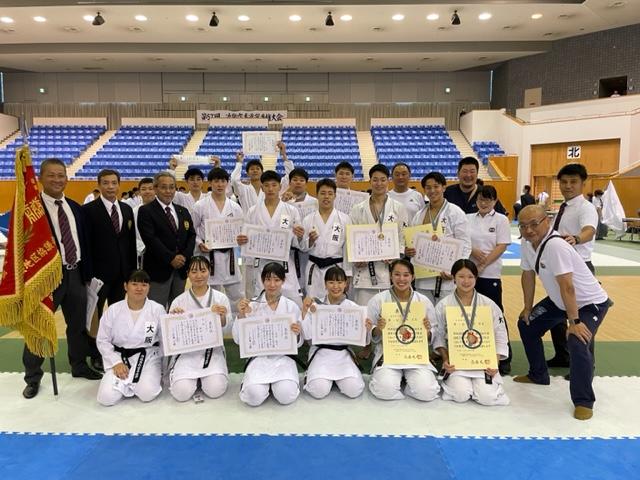 